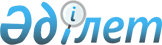 Федоров ауданы ауылдық округтерінің 2019-2021 жылдарға арналған бюджеттері туралы
					
			Мерзімі біткен
			
			
		
					Қостанай облысы Федоров ауданы мәслихатының 2018 жылғы 26 желтоқсандағы № 299 шешімі. Қостанай облысының Әділет департаментінде 2018 жылғы 29 желтоқсанда № 8227 болып тіркелді. Мерзімі өткендіктен қолданыс тоқтатылды
      2008 жылғы 4 желтоқсандағы Қазақстан Республикасы Бюджет кодексінің 75-бабына сәйкес, Федоров аудандық мәслихаты ШЕШІМ ҚАБЫЛДАДЫ:
      1. Федоров ауданы Баннов ауылдық округінің 2019-2021 жылдарға арналған бюджеті тиісінше 1, 2 және 3-қосымшаларға сәйкес, оның ішінде 2019 жылға мынадай көлемдерде бекітілсін:
      1) кірістер – 49783,9 мың теңге, оның ішінде:
      салықтық түсімдер бойынша – 5527,0 мың теңге;
      салықтық емес түсімдер бойынша – 160,0 мың теңге;
      негізгі капиталды сатудан түсетін түсімдер бойынша – 0,0 мың теңге;
      трансферттер түсімі бойынша – 44096,9 мың теңге;
      2) шығындар – 50633,9 мың теңге;
      3) таза бюджеттік кредиттеу – 0,0 мың теңге, оның ішінде:
      бюджеттік кредиттер – 0,0 мың теңге;
      бюджеттік кредиттерді өтеу – 0,0 мың теңге;
      4) қаржы активтерімен операциялар бойынша сальдо – 0,0 мың теңге;
      5) бюджет тапшылығы (профициті) – - 850,0 мың теңге;
      6) бюджет тапшылығын қаржыландыру (профицитін пайдалану) – 850,0 мың теңге.
      Ескерту. 1-тармақ жаңа редакцияда - Қостанай облысы Федоров ауданы мәслихатының 13.12.2019 № 389 шешімімен (01.01.2019 бастап қолданысқа енгізіледі).


      2. 2019 жылға арналған Федоров ауданы Баннов ауылдық округінің бюджетінде аудандық бюджеттен ауылдық округтің бюджетіне берілетін бюджеттік субвенция көлемі 37783,0 мың теңге сомасында көзделгені ескерілсін.
      2-1. 2019 жылға арналған Федоров ауданы Баннов ауылдық округінің бюджетінде республикалық бюджеттен жалақыны көтеруге 3318,0 мың теңге сомасында нысаналы трансферттер түсімінің көзделгені ескерілсін.
      Ескерту. Шешім 2-1-тармақпен толықтырылды - Қостанай облысы Федоров ауданы мәслихатының 06.05.2019 № 343 шешімімен (01.01.2019 бастап қолданысқа енгізіледі); жаңа редакцияда - Қостанай облысы Федоров ауданы мәслихатының 05.09.2019 № 366 шешімімен (01.01.2019 бастап қолданысқа енгізіледі).


      3. Федоров ауданы Пешков ауылдық округінің 2019-2021 жылдарға арналған бюджеті тиісінше 4, 5 және 6-қосымшаларға сәйкес, оның ішінде 2019 жылға мынадай көлемдерде бекітілсін:
      1) кірістер – 67417,0 мың теңге, оның ішінде:
      салықтық түсімдер бойынша – 14371,0 мың теңге;
      салықтық емес түсімдер бойынша – 80,0 мың теңге;
      негізгі капиталды сатудан түсетін түсімдер бойынша – 0,0 мың теңге;
      трансферттер түсімі бойынша – 52966,0 мың теңге;
      2) шығындар – 69102,2 мың теңге;
      3) таза бюджеттік кредиттеу – 0,0 мың теңге, оның ішінде:
      бюджеттік кредиттер – 0,0 мың теңге;
      бюджеттік кредиттерді өтеу – 0,0 мың теңге;
      4) қаржы активтерімен операциялар бойынша сальдо – 0,0 мың теңге;
      5) бюджет тапшылығы (профициті) – - 1685,2 мың теңге;
      6) бюджет тапшылығын қаржыландыру (профицитін пайдалану) – 1685,2 мың теңге.
      Ескерту. 3-тармақ жаңа редакцияда - Қостанай облысы Федоров ауданы мәслихатының 13.12.2019 № 389 шешімімен (01.01.2019 бастап қолданысқа енгізіледі).


      4. 2019 жылға арналған Федоров ауданы Пешков ауылдық округінің бюджетінде аудандық бюджеттен ауылдық округтің бюджетіне берілетін бюджеттік субвенция көлемі 41714,0 мың теңге сомасында көзделгені ескерілсін.
      4-1. 2019 жылға арналған Федоров ауданы Пешков ауылдық округінің бюджетінде республикалық бюджеттен жалақыны көтеруге 5748,0 мың теңге сомасында нысаналы трансферттер түсімінің көзделгені ескерілсін.
      Ескерту. Шешім 4-1-тармақпен толықтырылды - Қостанай облысы Федоров ауданы мәслихатының 06.05.2019 № 343 шешімімен (01.01.2019 бастап қолданысқа енгізіледі); жаңа редакцияда - Қостанай облысы Федоров ауданы мәслихатының 05.09.2019 № 366 шешімімен (01.01.2019 бастап қолданысқа енгізіледі).


      5. Федоров ауданы Федоров ауылдық округінің 2019-2021 жылдарға арналған бюджеті тиісінше 7, 8 және 9-қосымшаларға сәйкес, оның ішінде 2019 жылға мынадай көлемдерде бекітілсін:
      1) кірістер – 443353,2 мың теңге, оның ішінде:
      салықтық түсімдер бойынша – 75263,0 мың теңге;
      салықтық емес түсімдер бойынша – 0,0 мың теңге;
      негізгі капиталды сатудан түсетін түсімдер бойынша – 0,0 мың теңге;
      трансферттер түсімі бойынша – 368090,2 мың теңге;
      2) шығындар – 444924,6 мың теңге;
      3) таза бюджеттік кредиттеу – 0,0 мың теңге, оның ішінде:
      бюджеттік кредиттер – 0,0 мың теңге;
      бюджеттік кредиттерді өтеу – 0,0 мың теңге;
      4) қаржы активтерімен операциялар бойынша сальдо – 0,0 мың теңге;
      5) бюджет тапшылығы (профициті) – - 1571,4 мың теңге;
      6) бюджет тапшылығын қаржыландыру (профицитін пайдалану) – 1571,4 мың теңге.
      Ескерту. 5-тармақ жаңа редакцияда - Қостанай облысы Федоров ауданы мәслихатының 13.12.2019 № 389 шешімімен (01.01.2019 бастап қолданысқа енгізіледі).


      6. 2019 жылға арналған Федоров ауданы Федоров ауылдық округінің бюджетінде аудандық бюджеттен ауылдық округтің бюджетіне берілетін бюджеттік субвенция көлемі 72029,0 мың теңге сомасында көзделгені ескерілсін.
      6-1. 2019 жылға арналған Федоров ауданы Федоров ауылдық округінің бюджетінде "Ауыл-Ел бесігі" жобасы шеңберінде ауылдық елді мекендерде әлеуметтік және инженерлік инфрақұрылым бойынша іс-шараларды іске асыруға республикалық және облыстық бюджеттерден берілетін ағымдағы нысаналы трансферттер түсімінің көзделгені ескерілсін, оның ішінде:
      Федоров ауылында көше жарығын ағымдағы жөндеуге 7570,0 мың теңге сомасында;
      Федоров ауылында Гагарин көшесінің жолын орташа жөндеуге 7570,0 мың теңге сомасында.
      Ескерту. Шешім 6-1-тармақпен толықтырылды - Қостанай облысы Федоров ауданы мәслихатының 06.05.2019 № 343 шешімімен (01.01.2019 бастап қолданысқа енгізіледі); жаңа редакцияда - Қостанай облысы Федоров ауданы мәслихатының 13.12.2019 № 389 шешімімен (01.01.2019 бастап қолданысқа енгізіледі).


      7. Осы шешім 2019 жылғы 1 қаңтардан бастап қолданысқа енгізіледі. Федоров ауданы Баннов ауылдық округінің 2019 жылға арналған бюджеті
      Ескерту. 1-қосымша жаңа редакцияда - Қостанай облысы Федоров ауданы мәслихатының 13.12.2019 № 389 шешімімен (01.01.2019 бастап қолданысқа енгізіледі). Федоров ауданы Баннов ауылдық округінің 2020 жылға арналған бюджеті Федоров ауданы Баннов ауылдық округінің 2021 жылға арналған бюджеті Федоров ауданы Пешков ауылдық округінің 2019 жылға арналған бюджеті
      Ескерту. 4-қосымша жаңа редакцияда - Қостанай облысы Федоров ауданы мәслихатының 13.12.2019 № 389 шешімімен (01.01.2019 бастап қолданысқа енгізіледі). Федоров ауданы Пешков ауылдық округінің 2020 жылға арналған бюджеті Федоров ауданы Пешков ауылдық округінің 2021 жылға арналған бюджеті Федоров ауданы Федоров ауылдық округінің 2019 жылға арналған бюджеті
      Ескерту. 7-қосымша жаңа редакцияда - Қостанай облысы Федоров ауданы мәслихатының 13.12.2019 № 389 шешімімен (01.01.2019 бастап қолданысқа енгізіледі). Федоров ауданы Федоров ауылдық округінің 2020 жылға арналған бюджеті
      Ескерту. 8-қосымша жаңа редакцияда - Қостанай облысы Федоров ауданы мәслихатының 05.09.2019 № 366 шешімімен (01.01.2019 бастап қолданысқа енгізіледі). Федоров ауданы Федоров ауылдық округінің 2021 жылға арналған бюджеті
					© 2012. Қазақстан Республикасы Әділет министрлігінің «Қазақстан Республикасының Заңнама және құқықтық ақпарат институты» ШЖҚ РМК
				Мәслихаттың 2018 жылғы "26" 
желтоқсандағы № 299 шешіміне 
1-қосымша
Санаты 
Санаты 
Санаты 
Санаты 
Санаты 
Сомасы, мың теңге
Сыныбы 
Сыныбы 
Сыныбы 
Сыныбы 
Сомасы, мың теңге
Кіші сыныбы
Кіші сыныбы
Кіші сыныбы
Сомасы, мың теңге
Ерекшелігі
Ерекшелігі
Сомасы, мың теңге
Атауы
Сомасы, мың теңге
I
 Кірістер
49783,9
1
00
0
00
Салықтық түсімдер
5527,0
1
01
0
00
Табыс салығы
2140,0
1
01
2
00
Жеке табыс салығы
2140,0
1
04
0
00
Меншікке салынатын салықтар
3387,0
1
04
1
00
Мүлікке салынатын салықтар
146,0
1
04
3
00
Жер салығы
339,0
1
04
4
00
Көлік құралдарына салынатын салық
2902,0
2
00
0
00
Салықтық емес түсімдер
160,0
2
01
0
00
Мемлекеттік меншіктен түсетін кірістер
160,0
2
01
5
00
Мемлекет меншігіндегі мүлікті жалға беруден түсетін кірістер
160,0
3
00
0
00
Негізгі капиталды сатудан түсетін түсімдер
0,0
4
00
0
00
Трансферттердің түсімдері
44096,9
4
02
0
00
Мемлекеттік басқарудың жоғары тұрған органдарынан түсетін трансферттер
44096,9
4
02
3
00
Аудандардың (облыстық маңызы бар қаланың) бюджетінен трансферттер
44096,9
Функционалдық топ
Функционалдық топ
Функционалдық топ
Функционалдық топ
Функционалдық топ
Сомасы, мың теңге
Кіші функция
Кіші функция
Кіші функция
Кіші функция
Сомасы, мың теңге
Бюджеттік бағдарламалардың әкімшісі
Бюджеттік бағдарламалардың әкімшісі
Бюджеттік бағдарламалардың әкімшісі
Сомасы, мың теңге
Бюджеттік бағдарлама
Бюджеттік бағдарлама
Сомасы, мың теңге
Атауы
Сомасы, мың теңге
II
Шығындар
50633,9
01
Жалпы сипаттағы мемлекеттік қызметтер
15657,9
1
Мемлекеттік басқарудың жалпы функцияларын орындайтын өкілді, атқарушы және басқа органдар
15657,9
124
Аудандық маңызы бар қала, ауыл, кент, ауылдық округ әкімінің аппараты
15657,9
001
Аудандық маңызы бар қала, ауыл, кент, ауылдық округ әкімінің қызметін қамтамасыз ету жөніндегі қызметтер
15657,9
04
Білім беру
24606,0
1
Мектепке дейінгі тәрбие және оқыту
22103,0
124
Аудандық маңызы бар қала, ауыл, кент, ауылдық округ әкімінің аппараты
22103,0
004
Мектепке дейінгі тәрбиелеу және оқыту және мектепке дейінгі тәрбиелеу және оқыту ұйымдарында медициналық қызмет көрсетуді ұйымдастыру
22103,0
2
Бастауыш, негізгі орта және жалпы орта білім беру
2503,0
124
Аудандық маңызы бар қала, ауыл, кент, ауылдық округ әкімінің аппараты
2503,0
005
Ауылдық жерлерде оқушыларды жақын жердегі мектепке дейін тегін алып баруды және одан алып қайтуды ұйымдастыру
2503,0
07
Тұрғын үй-коммуналдық шаруашылық
9833,0
3
Елді-мекендерді көркейту
9833,0
124
Аудандық маңызы бар қала, ауыл, кент, ауылдық округ әкімінің аппараты
9833,0
008
Елді мекендердегі көшелерді жарықтандыру
2442,0
011
Елді мекендерді абаттандыру мен көгалдандыру
7391,0
12
Көлік және коммуникация
537,0
1
Автомобиль көлігі
537,0
124
Аудандық маңызы бар қала, ауыл, кент, ауылдық округ әкімінің аппараты
537,0
013
Аудандық маңызы бар қалаларда, ауылдарда, кенттерде, ауылдық округтерде автомобиль жолдарының жұмыс істеуін қамтамасыз ету
537,0
III
Таза бюджеттік кредиттеу
0,0
Бюджеттік кредиттер
0,0
5
Бюджеттік кредиттерді өтеу
0,0
01
Бюджеттік кредиттерді өтеу
0,0
1
Мемлекеттік бюджеттен берілген бюджеттік кредиттерді өтеу
0,0
13
Жеке тұлғаларға жергілікті бюджеттен берілген бюджеттік кредиттерді өтеу
0,0
IV
Қаржы активтерімен операциялар бойынша сальдо
0,0
Қаржы активтерін сатып алу
0,0
V
Бюджет тапшылығы (профициті)
-850,0
VI
Бюджет тапшылығын қаржыландыру (профицитін пайдалану)
850,0
8
Бюджет қаражатының пайдаланылатын қалдықтары
850,0
01
Бюджет қаражаты қалдықтары
850,0
1
Бюджет қаражатының бос қалдықтары
850,0
01
Бюджет қаражатының бос қалдықтары
850,0Мәслихаттың 2018 жылғы "26" 
желтоқсандағы № 299 шешіміне
2-қосымша
Санаты
Санаты
Санаты
Санаты
Санаты
Сомасы, мың теңге
Сыныбы
Сыныбы
Сыныбы
Сыныбы
Сомасы, мың теңге
Ішкі сыныбы 
Ішкі сыныбы 
Ішкі сыныбы 
Сомасы, мың теңге
Ерекшелігі
Ерекшелігі
Сомасы, мың теңге
Атауы
Сомасы, мың теңге
I
 Кірістер
44952,0
1
00
0
00
Салықтық түсімдер
5635,0
1
01
0
00
Табыс салығы
2232,0
1
01
2
00
Жеке табыс салығы
2232,0
1
04
0
00
Меншікке салынатын салықтар
3403,0
1
04
1
00
Мүлікке салынатын салықтар
146,0
1
04
3
00
Жер салығы
335,0
1
04
4
00
Көлік құралдарына салынатын салық
2922,0
2
00
0
00
Салықтық емес түсімдер
168,0
2
01
0
00
Мемлекеттік меншіктен түсетін кірістер
168,0
2
01
5
00
Мемлекет меншігіндегі мүлікті жалға беруден түсетін кірістер
168,0
3
00
0
00
Негізгі капиталды сатудан түсетін түсімдер
0,0
4
00
0
00
Трансферттердің түсімдері
39149,0
4
02
0
00
Мемлекеттік басқарудың жоғары тұрған органдарынан түсетін трансферттер
39149,0
4
02
3
00
Аудандардың (облыстық маңызы бар қаланың) бюджетінен трансферттер
39149,0
Функционалдық топ
Функционалдық топ
Функционалдық топ
Функционалдық топ
Функционалдық топ
Функционалдық кіші топ
Функционалдық кіші топ
Функционалдық кіші топ
Функционалдық кіші топ
Бюджеттік бағдарламалардың әкімшісі
Бюджеттік бағдарламалардың әкімшісі
Бюджеттік бағдарламалардың әкімшісі
Бюджеттік бағдарлама
Бюджеттік бағдарлама
II
Шығындар
44952,0
01
Жалпы сипаттағы мемлекеттік қызметтер
14197,0
1
Мемлекеттік басқарудың жалпы функцияларын орындайтын өкілді, атқарушы және басқа органдар
14197,0
124
Аудандық маңызы бар қала, ауыл, кент, ауылдық округ әкімінің аппараты
14197,0
001
Аудандық маңызы бар қала, ауыл, кент, ауылдық округ әкімінің қызметін қамтамасыз ету жөніндегі қызметтер
14197,0
04
Білім беру
20942,0
1
Мектепке дейінгі тәрбие және оқыту
18264,0
124
Аудандық маңызы бар қала, ауыл, кент, ауылдық округ әкімінің аппараты
18264,0
004
Мектепке дейінгі тәрбиелеу және оқыту және мектепке дейінгі тәрбиелеу және оқыту ұйымдарында медициналық қызмет көрсетуді ұйымдастыру
18264,0
2
Бастауыш, негізгі орта және жалпы орта білім беру
2678,0
124
Аудандық маңызы бар қала, ауыл, кент, ауылдық округ әкімінің аппараты
2678,0
005
Ауылдық жерлерде оқушыларды жақын жердегі мектепке дейін тегін алып баруды және одан алып қайтуды ұйымдастыру
2678,0
07
Тұрғын үй-коммуналдық шаруашылық
6640,0
3
Елді-мекендерді көркейту
6640,0
124
Аудандық маңызы бар қала, ауыл, кент, ауылдық округ әкімінің аппараты
6640,0
008
Елді мекендердегі көшелерді жарықтандыру
3126,0
011
Елді мекендерді абаттандыру мен көгалдандыру
3514,0
12
Көлік және коммуникация
3173,0
1
Автомобиль көлігі
3173,0
124
Аудандық маңызы бар қала, ауыл, кент, ауылдық округ әкімінің аппараты
3173,0
013
Аудандық маңызы бар қалаларда, ауылдарда, кенттерде, ауылдық округтерде автомобиль жолдарының жұмыс істеуін қамтамасыз ету
3173,0
III
Таза бюджеттік кредиттеу
0,0
Бюджеттік кредиттер
0,0
5
Бюджеттік кредиттерді өтеу
0,0
01
Бюджеттік кредиттерді өтеу
0,0
1
Мемлекеттік бюджеттен берілген бюджеттік кредиттерді өтеу
0,0
13
Жеке тұлғаларға жергілікті бюджеттен берілген бюджеттік кредиттерді өтеу
0,0
IV
Қаржы активтерімен операциялар бойынша сальдо
0,0
Қаржы активтерін сатып алу
0,0
V
Бюджет тапшылығы (профициті)
0,0
VI
Бюджет тапшылығын қаржыландыру (профицитін пайдалану)
0,0
8
Бюджет қаражатының пайдаланылатын қалдықтары
0,0
01
Бюджет қаражаты қалдықтары
0,0
1
Бюджет қаражатының бос қалдықтары
0,0
01
Бюджет қаражатының бос қалдықтары
0,0Мәслихаттың 2018 жылғы "26" 
желтоқсандағы № 299 шешіміне
3-қосымша
Санаты 
Санаты 
Санаты 
Санаты 
Санаты 
Сомасы, мың теңге
Сыныбы 
Сыныбы 
Сыныбы 
Сыныбы 
Сомасы, мың теңге
Ішкі сыныбы
Ішкі сыныбы
Ішкі сыныбы
Сомасы, мың теңге
Ерекшелігі
Ерекшелігі
Сомасы, мың теңге
Атауы
Сомасы, мың теңге
I
 Кірістер
48085,0
1
00
0
00
Салықтық түсімдер
5747,0
1
01
0
00
Табыс салығы
2324,0
1
01
2
00
Жеке табыс салығы
2324,0
1
04
0
00
Меншікке салынатын салықтар
3423,0
1
04
1
00
Мүлікке салынатын салықтар
146,0
1
04
3
00
Жер салығы
335,0
1
04
4
00
Көлік құралдарына салынатын салық
2942,0
2
00
0
00
Салықтық емес түсімдер
176,0
2
01
0
00
Мемлекеттік меншіктен түсетін кірістер
176,0
2
01
5
00
Мемлекет меншігіндегі мүлікті жалға беруден түсетін кірістер
176,0
3
00
0
00
Негізгі капиталды сатудан түсетін түсімдер
0,0
4
00
0
00
Трансферттердің түсімдері
42162,0
4
02
0
00
Мемлекеттік басқарудың жоғары тұрған органдарынан түсетін трансферттер
42162,0
4
02
3
00
Аудандардың (облыстық маңызы бар қаланың) бюджетінен трансферттер
42162,0
Функционалдық топ 
Функционалдық топ 
Функционалдық топ 
Функционалдық топ 
Функционалдық топ 
Функционалдық кіші топ
Функционалдық кіші топ
Функционалдық кіші топ
Функционалдық кіші топ
Бюджеттік бағдарламалардың әкімшісі
Бюджеттік бағдарламалардың әкімшісі
Бюджеттік бағдарламалардың әкімшісі
Бюджеттік бағдарлама
Бюджеттік бағдарлама
II
Шығындар
48085,0
01
Жалпы сипаттағы мемлекеттік қызметтер
14525,0
1
Мемлекеттік басқарудың жалпы функцияларын орындайтын өкілді, атқарушы және басқа органдар
14525,0
124
Аудандық маңызы бар қала, ауыл, кент, ауылдық округ әкімінің аппараты
14525,0
001
Аудандық маңызы бар қала, ауыл, кент, ауылдық округ әкімінің қызметін қамтамасыз ету жөніндегі қызметтер
14525,0
04
Білім беру
21242,0
1
Мектепке дейінгі тәрбие және оқыту
18376,0
124
Аудандық маңызы бар қала, ауыл, кент, ауылдық округ әкімінің аппараты
18376,0
004
Мектепке дейінгі тәрбиелеу және оқыту және мектепке дейінгі тәрбиелеу және оқыту ұйымдарында медициналық қызмет көрсетуді ұйымдастыру
18376,0
2
Бастауыш, негізгі орта және жалпы орта білім беру
2866,0
124
Аудандық маңызы бар қала, ауыл, кент, ауылдық округ әкімінің аппараты
2866,0
005
Ауылдық жерлерде оқушыларды жақын жердегі мектепке дейін тегін алып баруды және одан алып қайтуды ұйымдастыру
2866,0
07
Тұрғын үй-коммуналдық шаруашылық
7030,0
3
Елді-мекендерді көркейту
7030,0
124
Аудандық маңызы бар қала, ауыл, кент, ауылдық округ әкімінің аппараты
7030,0
008
Елді мекендердегі көшелерді жарықтандыру
3270,0
011
Елді мекендерді абаттандыру мен көгалдандыру
3760,0
12
Көлік және коммуникация
5288,0
1
Автомобиль көлігі
5288,0
124
Аудандық маңызы бар қала, ауыл, кент, ауылдық округ әкімінің аппараты
5288,0
013
Аудандық маңызы бар қалаларда, ауылдарда, кенттерде, ауылдық округтерде автомобиль жолдарының жұмыс істеуін қамтамасыз ету
5288,0
III
Таза бюджеттік кредиттеу
0,0
Бюджеттік кредиттер
0,0
5
Бюджеттік кредиттерді өтеу
0,0
01
Бюджеттік кредиттерді өтеу
0,0
1
Мемлекеттік бюджеттен берілген бюджеттік кредиттерді өтеу
0,0
13
Жеке тұлғаларға жергілікті бюджеттен берілген бюджеттік кредиттерді өтеу
0,0
IV
Қаржы активтерімен операциялар бойынша сальдо
0,0
Қаржы активтерін сатып алу
0,0
V
Бюджет тапшылығы (профициті)
0,0
VI
Бюджет тапшылығын қаржыландыру (профицитін пайдалану)
0,0
8
Бюджет қаражатының пайдаланылатын қалдықтары
0,0
01
Бюджет қаражаты қалдықтары
0,0
1
Бюджет қаражатының бос қалдықтары
0,0
01
Бюджет қаражатының бос қалдықтары
0,0Мәслихаттың 2018 жылғы "26" 
желтоқсандағы № 299 шешіміне
4-қосымша
Санаты 
Санаты 
Санаты 
Санаты 
Санаты 
Сомасы, мың теңге
Сыныбы
Сыныбы
Сыныбы
Сыныбы
Сомасы, мың теңге
Кіші сыныбы
Кіші сыныбы
Кіші сыныбы
Сомасы, мың теңге
Ерекшелік
Ерекшелік
Сомасы, мың теңге
Атауы
Сомасы, мың теңге
I
 Кірістер
67417,0
1
00
0
00
Салықтық түсімдер
14371,0
1
01
0
00
Табыс салығы
6956,0
1
01
2
00
Жеке табыс салығы
6956,0
1
04
0
00
Меншікке салынатын салықтар
7415,0
1
04
1
00
Мүлікке салынатын салықтар
120,0
1
04
3
00
Жер салығы
685,0
1
04
4
00
Көлік құралдарына салынатын салық
6610,0
2
00
0
00
Салықтық емес түсімдер
80,0
2
01
0
00
Мемлекеттік меншіктен түсетін кірістер
80,0
2
01
5
00
Мемлекет меншігіндегі мүлікті жалға беруден түсетін кірістер
80,0
3
00
0
00
Негізгі капиталды сатудан түсетін түсімдер
0,0
4
00
0
00
Трансферттердің түсімдері
52966,0
4
02
0
00
Мемлекеттік басқарудың жоғары тұрған органдарынан түсетін трансферттер
52966,0
4
02
3
00
Аудандардың (облыстық маңызы бар қаланың) бюджетінен трансферттер
52966,0
Функционалдық топ
Функционалдық топ
Функционалдық топ
Функционалдық топ
Функционалдық топ
Сомасы, мың теңге
Кіші функция
Кіші функция
Кіші функция
Кіші функция
Сомасы, мың теңге
Бюджеттік бағдарламалардың әкімшісі
Бюджеттік бағдарламалардың әкімшісі
Бюджеттік бағдарламалардың әкімшісі
Сомасы, мың теңге
Бюджеттік бағдарлама
Бюджеттік бағдарлама
Сомасы, мың теңге
Атауы
Сомасы, мың теңге
II
Шығындар
69102,2
01
Жалпы сипаттағы мемлекеттік қызметтер
18803,2
1
Мемлекеттік басқарудың жалпы функцияларын орындайтын өкілді, атқарушы және басқа органдар
18803,2
124
Аудандық маңызы бар қала, ауыл, кент, ауылдық округ әкімінің аппараты
18803,2
001
Аудандық маңызы бар қала, ауыл, кент, ауылдық округ әкімінің қызметін қамтамасыз ету жөніндегі қызметтер
17470,2
022
Мемлекеттік органның күрделі шығыстары
1333,0
04
Бiлiм беру
43846,0
1
Мектепке дейінгі тәрбие және оқыту
41278,0
124
Аудандық маңызы бар қала, ауыл, кент, ауылдық округ әкімінің аппараты
41278,0
004
Мектепке дейінгі тәрбиелеу және оқыту және мектепке дейінгі тәрбиелеу және оқыту ұйымдарында медициналық қызмет көрсетуді ұйымдастыру
41278,0
2
Бастауыш, негізгі орта және жалпы орта білім беру
2568,0
124
Аудандық маңызы бар қала, ауыл, кент, ауылдық округ әкімінің аппараты
2568,0
005
Ауылдық жерлерде оқушыларды жақын жердегі мектепке дейін тегін алып баруды және одан алып қайтуды ұйымдастыру
2568,0
07
Тұрғын үй-коммуналдық шаруашылық
6453,0
3
Елді-мекендерді көркейту
6453,0
124
Аудандық маңызы бар қала, ауыл, кент, ауылдық округ әкімінің аппараты
6453,0
008
Елді мекендердегі көшелерді жарықтандыру
2861,0
011
Елді мекендерді абаттандыру мен көгалдандыру
3592,0
III
Таза бюджеттік кредиттеу
0,0
Бюджеттік кредиттер
0,0
5
Бюджеттік кредиттерді өтеу
0,0
01
Бюджеттік кредиттерді өтеу
0,0
1
Мемлекеттік бюджеттен берілген бюджеттік кредиттерді өтеу
0,0
13
Жеке тұлғаларға жергілікті бюджеттен берілген бюджеттік кредиттерді өтеу
0,0
IV
Қаржы активтерімен операциялар бойынша сальдо
0,0
Қаржы активтерін сатып алу
0,0
V
Бюджет тапшылығы (профициті)
-1685,2
VI
Бюджет тапшылығын қаржыландыру (профицитін пайдалану)
1685,2
8
Бюджет қаражатының пайдаланылатын қалдықтары
1685,2
01
Бюджет қаражаты қалдықтары
1685,2
1
Бюджет қаражатының бос қалдықтары
1685,2
01
Бюджет қаражатының бос қалдықтары
1685,2Мәслихаттың 2018 жылғы "26" 
желтоқсандағы № 299 шешіміне
5-қосымша
Санаты
Санаты
Санаты
Санаты
Санаты
Сомасы, мың теңге
Сыныбы
Сыныбы
Сыныбы
Сыныбы
Сомасы, мың теңге
Iшкi сыныбы
Iшкi сыныбы
Iшкi сыныбы
Сомасы, мың теңге
Ерекшелік
Ерекшелік
Сомасы, мың теңге
Атауы
Сомасы, мың теңге
I
 Кірістер
58211,0
1
00
0
00
Салықтық түсімдер
14973,0
1
01
0
00
Табыс салығы
5098,0
1
01
2
00
Жеке табыс салығы
5098,0
1
04
0
00
Меншікке салынатын салықтар
9875,0
1
04
1
00
Мүлікке салынатын салықтар
150,0
1
04
3
00
Жер салығы
685,0
1
04
4
00
Көлік құралдарына салынатын салық
9040,0
2
00
0
00
Салықтық емес түсімдер
88,0
2
01
0
00
Мемлекеттік меншіктен түсетін кірістер
88,0
2
01
5
00
Мемлекет меншігіндегі мүлікті жалға беруден түсетін кірістер
88,0
3
00
0
00
Негізгі капиталды сатудан түсетін түсімдер
0,0
4
00
0
00
Трансферттердің түсімдері
43150,0
4
02
0
00
Мемлекеттік басқарудың жоғары тұрған органдарынан түсетін трансферттер
43150,0
4
02
3
00
Аудандардың (облыстық маңызы бар қаланың) бюджетінен трансферттер
43150,0
Функционалдық топ
Функционалдық топ
Функционалдық топ
Функционалдық топ
Функционалдық топ
Функционалдық кіші топ
Функционалдық кіші топ
Функционалдық кіші топ
Функционалдық кіші топ
Бюджеттік бағдарламалардың әкімшісі 
Бюджеттік бағдарламалардың әкімшісі 
Бюджеттік бағдарламалардың әкімшісі 
Бюджеттік бағдарлама
Бюджеттік бағдарлама
II
 Шығындар
58211,0
01
Жалпы сипаттағы мемлекеттік қызметтер
15920,0
1
Мемлекеттік басқарудың жалпы функцияларын орындайтын өкілді, атқарушы және басқа органдар
15920,0
124
Аудандық маңызы бар қала, ауыл, кент, ауылдық округ әкімінің аппараты
15920,0
001
Аудандық маңызы бар қала, ауыл, кент, ауылдық округ әкімінің қызметін қамтамасыз ету жөніндегі қызметтер
15920,0
04
Бiлiм беру
36495,0
1
Мектепке дейінгі тәрбие және оқыту
33935,0
124
Аудандық маңызы бар қала, ауыл, кент, ауылдық округ әкімінің аппараты
33935,0
004
Мектепке дейінгі тәрбиелеу және оқыту және мектепке дейінгі тәрбиелеу және оқыту ұйымдарында медициналық қызмет көрсетуді ұйымдастыру
33935,0
2
Бастауыш, негізгі орта және жалпы орта білім беру
2560,0
124
Аудандық маңызы бар қала, ауыл, кент, ауылдық округ әкімінің аппараты
2560,0
005
Ауылдық жерлерде оқушыларды жақын жердегі мектепке дейін тегін алып баруды және одан алып қайтуды ұйымдастыру
2560,0
07
Тұрғын үй-коммуналдық шаруашылық
5796,0
3
Елді-мекендерді көркейту
5796,0
124
Аудандық маңызы бар қала, ауыл, кент, ауылдық округ әкімінің аппараты
5796,0
008
Елді мекендердегі көшелерді жарықтандыру
2344,0
011
Елді мекендерді абаттандыру мен көгалдандыру
3452,0
III
Таза бюджеттік кредиттеу
0,0
Бюджеттік кредиттер
0,0
5
Бюджеттік кредиттерді өтеу
0,0
01
Бюджеттік кредиттерді өтеу
0,0
1
Мемлекеттік бюджеттен берілген бюджеттік кредиттерді өтеу
0,0
13
Жеке тұлғаларға жергілікті бюджеттен берілген бюджеттік кредиттерді өтеу
0,0
IV
Қаржы активтерімен операциялар бойынша сальдо
0,0
Қаржы активтерін сатып алу
0,0
V
Бюджет тапшылығы (профициті)
0,0
VI
Бюджет тапшылығын қаржыландыру (профицитін пайдалану)
0,0
8
Бюджет қаражатының пайдаланылатын қалдықтары
0,0
01
Бюджет қаражаты қалдықтары
0,0
1
Бюджет қаражатының бос қалдықтары
0,0
01
Бюджет қаражатының бос қалдықтары
0,0Мәслихаттың 2018 жылғы "26" 
желтоқсандағы № 299 шешіміне
6-қосымша
Санаты
Санаты
Санаты
Санаты
Санаты
Сомасы, мың теңге
Сыныбы
Сыныбы
Сыныбы
Сыныбы
Сомасы, мың теңге
Iшкi сыныбы
Iшкi сыныбы
Iшкi сыныбы
Сомасы, мың теңге
Ерекшелік
Ерекшелік
Сомасы, мың теңге
Атауы
Сомасы, мың теңге
I
 Кірістер
58432,0
1
00
0
00
Салықтық түсімдер
15575,0
1
01
0
00
Табыс салығы
5240,0
1
01
2
00
Жеке табыс салығы
5240,0
1
04
0
00
Меншікке салынатын салықтар
10335,0
1
04
1
00
Мүлікке салынатын салықтар
150,0
1
04
3
00
Жер салығы
685,0
1
04
4
00
Көлік құралдарына салынатын салық
9500,0
2
00
0
00
Салықтық емес түсімдер
96,0
2
01
0
00
Мемлекеттік меншіктен түсетін кірістер
96,0
2
01
5
00
Мемлекет меншігіндегі мүлікті жалға беруден түсетін кірістер
96,0
3
00
0
00
Негізгі капиталды сатудан түсетін түсімдер
0,0
4
00
0
00
Трансферттердің түсімдері
42761,0
4
02
0
00
Мемлекеттік басқарудың жоғары тұрған органдарынан түсетін трансферттер
42761,0
4
02
3
00
Аудандардың (облыстық маңызы бар қаланың) бюджетінен трансферттер
42761,0
Функционалдық топ
Функционалдық топ
Функционалдық топ
Функционалдық топ
Функционалдық топ
Функционалдық кіші топ
Функционалдық кіші топ
Функционалдық кіші топ
Функционалдық кіші топ
Бюджеттік бағдарламалардың әкімшісі 
Бюджеттік бағдарламалардың әкімшісі 
Бюджеттік бағдарламалардың әкімшісі 
Бюджеттік бағдарлама
Бюджеттік бағдарлама
II
 Шығындар
58432,0
01
Жалпы сипаттағы мемлекеттік қызметтер
16163,0
1
Мемлекеттік басқарудың жалпы функцияларын орындайтын өкілді, атқарушы және басқа органдар
16163,0
124
Аудандық маңызы бар қала, ауыл, кент, ауылдық округ әкімінің аппараты
16163,0
001
Аудандық маңызы бар қала, ауыл, кент, ауылдық округ әкімінің қызметін қамтамасыз ету жөніндегі қызметтер
16163,0
04
Бiлiм беру
36066,0
1
Мектепке дейінгі тәрбие және оқыту
33382,0
124
Аудандық маңызы бар қала, ауыл, кент, ауылдық округ әкімінің аппараты
33382,0
004
Мектепке дейінгі тәрбиелеу және оқыту және мектепке дейінгі тәрбиелеу және оқыту ұйымдарында медициналық қызмет көрсетуді ұйымдастыру
33382,0
2
Бастауыш, негізгі орта және жалпы орта білім беру
2684,0
124
Аудандық маңызы бар қала, ауыл, кент, ауылдық округ әкімінің аппараты
2684,0
005
Ауылдық жерлерде оқушыларды жақын жердегі мектепке дейін тегін алып баруды және одан алып қайтуды ұйымдастыру
2684,0
07
Тұрғын үй-коммуналдық шаруашылық
6203,0
3
Елді-мекендерді көркейту
6203,0
124
Аудандық маңызы бар қала, ауыл, кент, ауылдық округ әкімінің аппараты
6203,0
008
Елді мекендердегі көшелерді жарықтандыру
2509,0
011
Елді мекендерді абаттандыру мен көгалдандыру
3694,0
III
Таза бюджеттік кредиттеу
0,0
Бюджеттік кредиттер
0,0
5
Бюджеттік кредиттерді өтеу
0,0
01
Бюджеттік кредиттерді өтеу
0,0
1
Мемлекеттік бюджеттен берілген бюджеттік кредиттерді өтеу
0,0
13
Жеке тұлғаларға жергілікті бюджеттен берілген бюджеттік кредиттерді өтеу
0,0
IV
Қаржы активтерімен операциялар бойынша сальдо
0,0
Қаржы активтерін сатып алу
0,0
V
Бюджет тапшылығы (профициті)
0,0
VI
Бюджет тапшылығын қаржыландыру (профицитін пайдалану)
0,0
8
Бюджет қаражатының пайдаланылатын қалдықтары
0,0
01
Бюджет қаражаты қалдықтары
0,0
1
Бюджет қаражатының бос қалдықтары
0,0
01
Бюджет қаражатының бос қалдықтары
0,0 Мәслихаттың 2018 жылғы "26" 
желтоқсандағы № 299 шешіміне
7-қосымша
Санаты 
Санаты 
Санаты 
Санаты 
Санаты 
Сомасы, мың теңге
Сыныбы 
Сыныбы 
Сыныбы 
Сыныбы 
Сомасы, мың теңге
Кіші сыныбы
Кіші сыныбы
Кіші сыныбы
Сомасы, мың теңге
Ерекшелігі
Ерекшелігі
Сомасы, мың теңге
Атауы
Сомасы, мың теңге
I
 Кірістер
443353,2
1
00
0
00
Салықтық түсімдер
75263,0
1
01
0
00
Табыс салығы
49336,0
1
01
2
00
Жеке табыс салығы
49336,0
1
04
0
00
Меншікке салынатын салықтар
25927,0
1
04
1
00
Мүлікке салынатын салықтар
584,0
1
04
3
00
Жер салығы
2100,0
1
04
4
00
Көлік құралдарына салынатын салық
23243,0
2
00
0
00
Салықтық емес түсімдер
0,0
3
00
0
00
Негізгі капиталды сатудан түсетін түсімдер
0,0
4
00
0
00
Трансферттердің түсімдері
368090,2
4
02
0
00
Мемлекеттік басқарудың жоғары тұрған органдарынан түсетін трансферттер
368090,2
4
02
3
00
Аудандардың (облыстық маңызы бар қаланың) бюджетінен трансферттер
368090,2
Функционалдық топ
Функционалдық топ
Функционалдық топ
Функционалдық топ
Функционалдық топ
Сомасы, мың теңге
Кіші функция
Кіші функция
Кіші функция
Кіші функция
Сомасы, мың теңге
Бюджеттік бағдарламалардың әкімшісі
Бюджеттік бағдарламалардың әкімшісі
Бюджеттік бағдарламалардың әкімшісі
Сомасы, мың теңге
Бюджеттік бағдарлама
Бюджеттік бағдарлама
Сомасы, мың теңге
Атауы
Сомасы, мың теңге
II
 Шығындар
444924,6
01
Жалпы сипаттағы мемлекеттік қызметтер
28909,8
1
Мемлекеттік басқарудың жалпы функцияларын орындайтын өкілді, атқарушы және басқа органдар
28909,8
124
Аудандық маңызы бар қала, ауыл, кент, ауылдық округ әкімінің аппараты
28909,8
001
Аудандық маңызы бар қала, ауыл, кент, ауылдық округ әкімінің қызметін қамтамасыз ету жөніндегі қызметтер
28909,8
04
Білім беру
130987,4
1
Мектепке дейінгі тәрбие және оқыту
121047,0
124
Аудандық маңызы бар қала, ауыл, кент, ауылдық округ әкімінің аппараты
121047,0
004
Мектепке дейінгі тәрбиелеу және оқыту және мектепке дейінгі тәрбиелеу және оқыту ұйымдарында медициналық қызмет көрсетуді ұйымдастыру
121047,0
2
Бастауыш, негізгі орта және жалпы орта білім беру
9940,4
124
Аудандық маңызы бар қала, ауыл, кент, ауылдық округ әкімінің аппараты
9940,4
005
Ауылдық жерлерде оқушыларды жақын жердегі мектепке дейін тегін алып баруды және одан алып қайтуды ұйымдастыру
9940,4
07
Тұрғын үй-коммуналдық шаруашылық
46569,7
1
Тұрғын үй шаруашылығы
1123,8
124
Аудандық маңызы бар қала, ауыл, кент, ауылдық округ әкімінің аппараты
1123,8
007
Аудандық маңызы бар қаланың, ауылдың, кенттің, ауылдық округтің мемлекеттік тұрғын үй қорының сақталуын ұйымдастыру
1123,8
3
Елді-мекендерді көркейту
45445,9
124
Аудандық маңызы бар қала, ауыл, кент, ауылдық округ әкімінің аппараты
45445,9
008
Елді мекендердегі көшелерді жарықтандыру
16859,0
010
Жерлеу орындарын ұстау және туыстары жоқ адамдарды жерлеу
124,0
011
Елді мекендерді абаттандыру мен көгалдандыру
28462,9
12
Көлік және коммуникация
8406,8
1
Автомобиль көлігі
8406,8
124
Аудандық маңызы бар қала, ауыл, кент, ауылдық округ әкімінің аппараты
8406,8
013
Аудандық маңызы бар қалаларда, ауылдарда, кенттерде, ауылдық округтерде автомобиль жолдарының жұмыс істеуін қамтамасыз ету
8406,8
13
Басқалар
230050,9
9
Басқалар
230050,9
124
Аудандық маңызы бар қала, ауыл, кент, ауылдық округ әкімінің аппараты
230050,9
057
"Ауыл-Ел бесігі" жобасы шеңберінде ауылдық елді мекендердегі әлеуметтік және инженерлік инфрақұрылым бойынша іс-шараларды іске асыру
230050,9
III
Таза бюджеттік кредиттеу
0,0
Бюджеттік кредиттер
0,0
5
Бюджеттік кредиттерді өтеу
0,0
01
Бюджеттік кредиттерді өтеу
0,0
1
Мемлекеттік бюджеттен берілген бюджеттік кредиттерді өтеу
0,0
13
Жеке тұлғаларға жергілікті бюджеттен берілген бюджеттік кредиттерді өтеу
0,0
IV
Қаржы активтерімен операциялар бойынша сальдо
0,0
Қаржы активтерін сатып алу
0,0
V
Бюджет тапшылығы (профициті)
-1571,4
VI
Бюджет тапшылығын қаржыландыру (профицитін пайдалану)
1571,4
8
Бюджет қаражатының пайдаланылатын қалдықтары
1571,4
01
Бюджет қаражаты қалдықтары
1571,4
1
Бюджет қаражатының бос қалдықтары
1571,4
01
Бюджет қаражатының бос қалдықтары
1571,4Мәслихаттың 2018 жылғы "26" 
желтоқсандағы № 299 шешіміне
8-қосымша
Санаты
Санаты
Санаты
Санаты
Санаты
Сомасы, мың теңге
Сыныбы 
Сыныбы 
Сыныбы 
Сыныбы 
Сомасы, мың теңге
Кіші сыныбы
Кіші сыныбы
Кіші сыныбы
Сомасы, мың теңге
Ерекшелігі
Ерекшелігі
Сомасы, мың теңге
Атауы
Сомасы, мың теңге
I
 Кірістер
295218,0
1
00
0
00
Салықтық түсімдер
80531,0
1
01
0
00
Табыс салығы
52790,0
1
01
2
00
Жеке табыс салығы
52790,0
1
04
0
00
Меншікке салынатын салықтар
27741,0
1
04
1
00
Мүлікке салынатын салықтар
624,0
1
04
3
00
Жер салығы
2247,0
1
04
4
00
Көлік құралдарына салынатын салық
24870,0
2
00
0
00
Салықтық емес түсімдер
0,0
3
00
0
00
Негізгі капиталды сатудан түсетін түсімдер
0,0
4
00
0
00
Трансферттердің түсімдері
214687,0
4
02
0
00
Мемлекеттік басқарудың жоғары тұрған органдарынан түсетін трансферттер
214687,0
4
02
3
00
Аудандардың (облыстық маңызы бар қаланың) бюджетінен трансферттер
214687,0
Функционалдық топ
Функционалдық топ
Функционалдық топ
Функционалдық топ
Функционалдық топ
Кіші функция
Кіші функция
Кіші функция
Кіші функция
Бюджеттік бағдарламалардың әкімшісі
Бюджеттік бағдарламалардың әкімшісі
Бюджеттік бағдарламалардың әкімшісі
Бюджеттік бағдарлама
Бюджеттік бағдарлама
II
 Шығындар
295218,0
01
Жалпы сипаттағы мемлекеттік қызметтер
28065,0
1
Мемлекеттік басқарудың жалпы функцияларын орындайтын өкілді, атқарушы және басқа органдар
28065,0
124
Аудандық маңызы бар қала, ауыл, кент, ауылдық округ әкімінің аппараты
28065,0
001
Аудандық маңызы бар қала, ауыл, кент, ауылдық округ әкімінің қызметін қамтамасыз ету жөніндегі қызметтер
28065,0
04
Білім беру
91259,0
1
Мектепке дейінгі тәрбие және оқыту
82293,0
124
Аудандық маңызы бар қала, ауыл, кент, ауылдық округ әкімінің аппараты
82293,0
004
Мектепке дейінгі тәрбиелеу және оқыту және мектепке дейінгі тәрбиелеу және оқыту ұйымдарында медициналық қызмет көрсетуді ұйымдастыру
82293,0
2
Бастауыш, негізгі орта және жалпы орта білім беру
8966,0
124
Аудандық маңызы бар қала, ауыл, кент, ауылдық округ әкімінің аппараты
8966,0
005
Ауылдық жерлерде оқушыларды жақын жердегі мектепке дейін тегін алып баруды және одан алып қайтуды ұйымдастыру
8966,0
07
Тұрғын үй-коммуналдық шаруашылық
30049,0
3
Елді-мекендерді көркейту
30049,0
124
Аудандық маңызы бар қала, ауыл, кент, ауылдық округ әкімінің аппараты
30049,0
008
Елді мекендердегі көшелерді жарықтандыру
12081,0
010
Жерлеу орындарын ұстау және туыстары жоқ адамдарды жерлеу
51,0
011
Елді мекендерді абаттандыру мен көгалдандыру
17917,0
12
Көлік және коммуникация
6519,0
1
Автомобиль көлігі
6519,0
124
Аудандық маңызы бар қала, ауыл, кент, ауылдық округ әкімінің аппараты
6519,0
013
Аудандық маңызы бар қалаларда, ауылдарда, кенттерде, ауылдық округтерде автомобиль жолдарының жұмыс істеуін қамтамасыз ету
6519,0
13
Басқалар
139326,0
9
Басқалар
139326,0
124
Аудандық маңызы бар қала, ауыл, кент, ауылдық округ әкімінің аппараты
139326,0
057
"Ауыл-Ел бесігі" жобасы шеңберінде ауылдық елді мекендердегі әлеуметтік және инженерлік инфрақұрылым бойынша іс-шараларды іске асыру
139326,0
III
Таза бюджеттік кредиттеу
0,0
Бюджеттік кредиттер
0,0
5
Бюджеттік кредиттерді өтеу
0,0
01
Бюджеттік кредиттерді өтеу
0,0
1
Мемлекеттік бюджеттен берілген бюджеттік кредиттерді өтеу
0,0
13
Жеке тұлғаларға жергілікті бюджеттен берілген бюджеттік кредиттерді өтеу
0,0
IV
Қаржы активтерімен операциялар бойынша сальдо
0,0
Қаржы активтерін сатып алу
0,0
V
Бюджет тапшылығы (профициті)
0,0
VI
Бюджет тапшылығын қаржыландыру (профицитін пайдалану)
0,0
8
Бюджет қаражатының пайдаланылатын қалдықтары
0,0
01
Бюджет қаражаты қалдықтары
0,0
1
Бюджет қаражатының бос қалдықтары
0,0
01
Бюджет қаражатының бос қалдықтары
0,0 Мәслихаттың 2018 жылғы "26" 
желтоқсандағы № 299 шешіміне
9-қосымша
Санаты
Санаты
Санаты
Санаты
Санаты
Сомасы, мың теңге
Сыныбы
Сыныбы
Сыныбы
Сыныбы
Сомасы, мың теңге
Ішкі сыныбы
Ішкі сыныбы
Ішкі сыныбы
Сомасы, мың теңге
Ерекшелігі
Ерекшелігі
Сомасы, мың теңге
Атауы
Сомасы, мың теңге
I
Кірістер
157868,0
1
00
0
00
Салықтық түсімдер
86169,0
1
01
0
00
Табыс салығы
56485,0
1
01
2
00
Жеке табыс салығы
56485,0
1
04
0
00
Меншікке салынатын салықтар
29684,0
1
04
1
00
Мүлікке салынатын салықтар
669,0
1
04
3
00
Жер салығы
2404,0
1
04
4
00
Көлік құралдарына салынатын салық
26611,0
2
00
0
00
Салықтық емес түсімдер
0,0
3
00
0
00
Негізгі капиталды сатудан түсетін түсімдер
0,0
4
00
0
00
Трансферттердің түсімдері
71699,0
4
02
0
00
Мемлекеттік басқарудың жоғары тұрған органдарынан түсетін трансферттер
71699,0
4
02
3
00
Аудандардың (облыстық маңызы бар қаланың) бюджетінен трансферттер
71699,0
Функционалдық топ
Функционалдық топ
Функционалдық топ
Функционалдық топ
Функционалдық топ
Функционалдық кіші топ
Функционалдық кіші топ
Функционалдық кіші топ
Функционалдық кіші топ
Бюджеттік бағдарламалардың әкімшісі
Бюджеттік бағдарламалардың әкімшісі
Бюджеттік бағдарламалардың әкімшісі
Бюджеттік бағдарлама
Бюджеттік бағдарлама
II
 Шығындар
157868,0
01
Жалпы сипаттағы мемлекеттік қызметтер
28498,0
1
Мемлекеттік басқарудың жалпы функцияларын орындайтын өкілді, атқарушы және басқа органдар
28498,0
124
Аудандық маңызы бар қала, ауыл, кент, ауылдық округ әкімінің аппараты
28498,0
001
Аудандық маңызы бар қала, ауыл, кент, ауылдық округ әкімінің қызметін қамтамасыз ету жөніндегі қызметтер
28498,0
04
Білім беру
91851,0
1
Мектепке дейінгі тәрбие және оқыту
82885,0
124
Аудандық маңызы бар қала, ауыл, кент, ауылдық округ әкімінің аппараты
82885,0
004
Мектепке дейінгі тәрбиелеу және оқыту және мектепке дейінгі тәрбиелеу және оқыту ұйымдарында медициналық қызмет көрсетуді ұйымдастыру
82885,0
2
Бастауыш, негізгі орта және жалпы орта білім беру
8966,0
124
Аудандық маңызы бар қала, ауыл, кент, ауылдық округ әкімінің аппараты
8966,0
005
Ауылдық жерлерде оқушыларды жақын жердегі мектепке дейін тегін алып баруды және одан алып қайтуды ұйымдастыру
8966,0
07
Тұрғын үй-коммуналдық шаруашылық
31189,0
3
Елді-мекендерді көркейту
31189,0
124
Аудандық маңызы бар қала, ауыл, кент, ауылдық округ әкімінің аппараты
31189,0
008
Елді мекендердегі көшелерді жарықтандыру
12081,0
010
Жерлеу орындарын ұстау және туыстары жоқ адамдарды жерлеу
51,0
011
Елді мекендерді абаттандыру мен көгалдандыру
19057,0
12
Көлік және коммуникация
6330,0
1
Автомобиль көлігі
6330,0
124
Аудандық маңызы бар қала, ауыл, кент, ауылдық округ әкімінің аппараты
6330,0
013
Аудандық маңызы бар қалаларда, ауылдарда, кенттерде, ауылдық округтерде автомобиль жолдарының жұмыс істеуін қамтамасыз ету
6330,0
III
Таза бюджеттік кредиттеу
0,0
Бюджеттік кредиттер
0,0
5
Бюджеттік кредиттерді өтеу
0,0
01
Бюджеттік кредиттерді өтеу
0,0
1
Мемлекеттік бюджеттен берілген бюджеттік кредиттерді өтеу
0,0
13
Жеке тұлғаларға жергілікті бюджеттен берілген бюджеттік кредиттерді өтеу
0,0
IV
Қаржы активтерімен операциялар бойынша сальдо
0,0
Қаржы активтерін сатып алу
0,0
V
Бюджет тапшылығы (профициті)
0,0
VI
Бюджет тапшылығын қаржыландыру (профицитін пайдалану)
0,0
8
Бюджет қаражатының пайдаланылатын қалдықтары
0,0
01
Бюджет қаражаты қалдықтары
0,0
1
Бюджет қаражатының бос қалдықтары
0,0
01
Бюджет қаражатының бос қалдықтары
0,0